SENIOR LEADERSHIP CONFERENCE17th -19th November 2021Armathwaite Hall, Keswick, Lake District, CA12 4RETarget audience17th November 2021 Deputy and Assistant Headteachers18th November 2021 Headteachers, Deputy and Assistant Headteachers19th November 2021 HeadteachersSpeakers17th November 2021 Jonathan Lear, “There’s doing what’s right and there’s doing what you’re told. You choose”18th November 2021 Art of Brilliance – Brilliant Leadership 19th November 2021 Paul Duckworth, Head of School Improvement, DBE Services Ltd & Primary and Special Heads MeetingConference Rates – for all Blackpool schools2 day delegate Wed/Thurs or Thurs/Fri including conference, lunch and refreshments, one night BB and evening meal - £130.00 per personConference Rates – for all Lancashire schools2 day delegate Wed/Thurs or Thurs/Fri including conference, lunch and refreshments, one night BB and evening meal - £230.00 per personAlso includes use of onsite Health Club at Armathwaite Hall.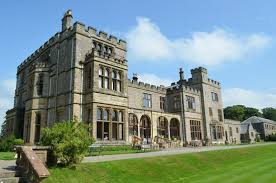 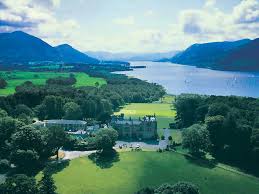 